Меры социальной поддержки обучающихся МБОУ Кривлякская СОШ № 3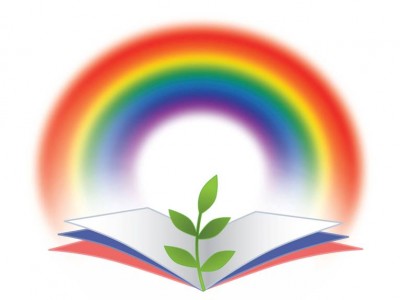 Важно! Уважаемые родители!Одной из важнейших задач школы в условиях новых образовательных стандартов является помощь в социализации обучающихся.Социальную поддержку обучающихся в МБОУ Кривлякской СОШ № 3 осуществляют:- администрация образовательной организации,- социальный педагог,- школьный психолог,- классные руководители.В социальной поддержке нуждаются такие категории детей, как: - дети из малообеспеченных семей - опекаемые и сироты - дети с ограниченными возможностями здоровья - дети из многодетных семей - дети из семей группы риска (например, неполные семьи, семьи, где родители-инвалиды или склонные к употреблению алкоголя); - дети, находящиеся в социально-опасном положении.Для выявления этих категорий в начале каждого учебного года проводится социальное исследование всех обучающихся и составляется социальный паспорт школы.Ежегодно в план воспитательной работы школы включаются такие меры социальной поддержки, как:1) Обеспечение данных категорий детей бесплатным и льготным питанием. В школе работает столовая, разработан график питания с учетом потребностей всех категорий обучающихся2) Посещение семей группы риска, состоящих на внутришкольном учете.3) Правовое и психологическое просвещение и консультирование детей и их родителей.4) Помощь в организации досуга учащихся (устройство в бесплатные кружки и секции при школе, профориентация и трудоустройство выпускников, организация летнего отдыха, временное  трудоустройство нуждающихся детей с 14 лет в школе и т.п.).5) Направление детей и их родителей к школьному педагогу-психологу, в город Енисейск для прохождения ПМПК.Кроме этого в течение года может возникнуть необходимость в различной дополнительной индивидуальной работе (индивидуальные беседы с обучающимися и родителями социального педагога; помощь в оформлении различного рода документов; оказание посильной материальной помощи семьям, оказавшимся в трудной жизненной ситуации, помощь в разрешении конфликтных ситуаций).Обучающиеся школы обеспечиваются бесплатными путевками в оздоровительные лагеря, которые организуются на базе МБОУ Кривлякской СОШ № 3 (летний оздоровительный лагерь). Социальная поддержка обучающихся в школе является неотъемлемой частью системы социальной поддержки населения поселка и района, поэтому мы координируем свою работу с такими социальными партнёрами, как: - комитет социальной защиты населения; - органы опеки и попечительства; - комиссия по делам несовершеннолетних; - инспекция по делам несовершеннолетних;   - социально-реабилитационный центры;Информация для родителейСоциальный педагог:Бессольцева Наталья ВениаминовнаКонтактный телефон: 8-953-582-38-95